ANNEE SCOLAIRE 2022-2023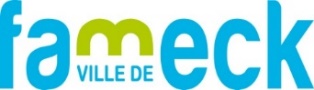 DEMANDE DE REINSCRIPTIONet d’ACTUALISATION DU DOSSIER D’INSCRIPTION à l’ACCUEIL PERISCOLAIREJe (Nous) soussigné (ons) :Demande(nt) la réinscription de mon (mes) enfant(s) au service d’accueil périscolaire.Et m’engage (nous engageons) à actualiser le(s) document(s) composant le dossier et signaler toutes les modifications au service, à savoir : situation familiale, adresse postale, numéro de téléphone, mail, nouveaux contacts, régime/allergie alimentaire, , renseignements médicaux concernant le (s) enfant (s).PIECES OGLIGATOIRES à fournir :*Avis d’imposition sur les revenus 2021 *Attestation du Luxembourg sur les revenus 2021 Livret de famille en cas de changement au sein de la cellule familiale (naissance, séparation…)Vaccination à jour si ce n’est pas le casLe cas échéant, Protocole d’accueil individualisé (PAI) à jour pour l’année scolaire 2022-2023 visé par l’allergologue, le médecin scolaire et la directrice de l’accueil périscolaire avant tout accueilAttestation d’assurance extra-scolaire 2022-2023Par la présente j’accepte (nous acceptons) toutes les conditions d’inscription, d’accueil et de tarification de l’accueil périscolaire conformément au règlement intérieur et ses ANNEXESL’inscription ne sera effective qu’après validation du dossier par le serviceFait à………………………………………….., le……………………………………… Signature du (des) représentants légaux Représentant légalSITUATION FAMILIALENOMPRENOMTéléphoneAdresse postaleMail Représentant 1Représentant 2ENFANT(S)ENFANT(S)ENFANT(S)ENFANT(S)ENFANT(S)ENFANT(S)ENFANT(S)NOMPRENOMECOLERégimealimentaireAllergieOui-NonCLASSEENSEIGNANT